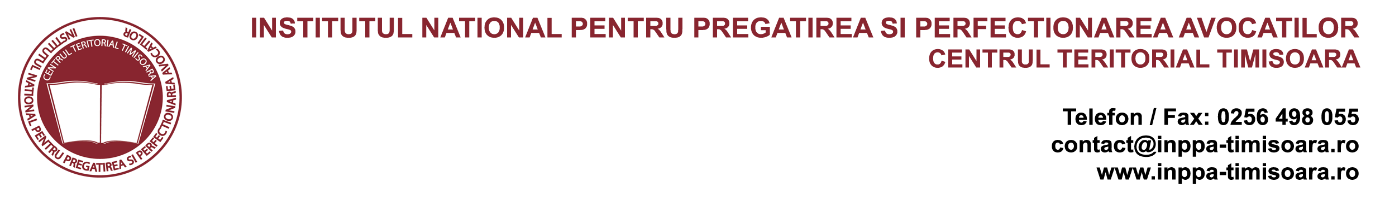 	În atenţia avocaţilor stagiari de anul I (avocații stagiari înscriși pe tabloul avocaților stagiari până la data validării examenului de primire în profesia de avocat, sesiunea 2019, respectiv, până la data de 03 octombrie 2019, inclusiv)Cursurile aferente Modululelor C şi D de pregătire profesională iniţială ― „Tehnici de argumentare judiciară. Pregătirea şi elaborarea consultanţei juridice scrise” şi „Metodologia actului juridic şi judiciar” ― se vor desfăşura după cum urmează:Modulul D „Metodologia actului juridic şi judiciar”, la sediul Facultăţii de Drept a Universităţii de Vest din Timişoara, Bd. Eroilor 9 a, parter, în sala de conferinţe, după următorul program:31 ianuarie 2020, între orele 15 şi 18;3 februarie 2020, între orele 14 şi 17;6 februarie 2020, între orele 14 şi 17;12 februarie 2020, între orele 14 şi 17;13 februarie 2020, între orele 14 şi 17.Şedinţele de pregătire vor fi susţinute de av. dr. Florina Popa.Modulul C „Tehnici de argumentare judiciară. Pregătirea şi elaborarea consultanţei juridice scrise”, la sediul Facultăţii de Drept a Universităţii de Vest din Timişoara, Bd. Eroilor 9 a, parter, în sala de conferinţe, după următorul program:18 februarie 2020, între orele 14 şi 17.19 februarie 2020, între orele 14 şi 17.20 februarie 2020, între orele 14 şi 18.Şedinţele de pregătire vor fi susţinute de av. dr. Raluca Bercea.Pregătirea aferentă modulului B „Aspecte practice privind organizarea şi activitatea instanţelor judecătoreşti, a parchetelor, a birourilor notariale şi a executorilor judecătoreşti” (10 ore) se va desfăşura în perioada 24.02.2020-14.03.2020, după un orar care va fi anunţat în timp util.Informaţii utile în legătură cu planul de învăţământ aferent anului I de pregătire profesională iniţială se găsesc la link-ul http://inppacentral.ro/wp-content/uploads/2015/03/Plan-de-invatamant-INPPA-2015.pdfAv. dr. Raluca Bercea